ΠΕΡΙΕΧΟΜΕΝΑΟ στόχος της σεξουαλικής αγωγήςΗ σεξουαλικότητα ως φυσικό, αναπόσπαστο, μέρος της ζωής  αφορά τη σωματική, συναισθηματική, πνευματική και διαπροσωπική εξέλιξη του κάθε ανθρώπου. Η βιολογική της διάσταση περιλαμβάνει τα φυσικά χαρακτηριστικά που διαφοροποιούν τα δύο φύλα, αρσενικό και θηλυκό. Η ψυχολογική της διάσταση ενσωματώνει στοιχεία προσδιορισμού της ατομικότητας, της αυτοαντίληψης και της ταυτότητας, ενώ η κοινωνικοπολιτιστική της διάσταση δομείται πάνω σε ευρύτερες ιδέες, νοοτροπίες, αξίες, που προωθούν συγκεκριμένες στάσεις και συμπεριφορές ενώ εμποδίζουν άλλες. Η σεξουαλικότητα θεωρείται ως ένα ουσιαστικό στοιχείο της αυτοαντίληψης και έκφρασης του ατόμου ως ανθρώπινο ον. 
Η σεξουαλική αγωγή και η αγωγή των διαπροσωπικών σχέσεων είναι μια μακροχρόνια, δια βίου διαδικασία προβληματισμού, κατάκτησης πληροφοριών και διαμόρφωσης συμπεριφορών, πεποιθήσεων και αξιών γύρω από την ταυτότητα του φύλου, τις σχέσεις και την οικειότητα. Αναφέρεται σε θέματα σεξουαλικής ανάπτυξης, αναπαραγωγικής υγείας, διαπροσωπικών σχέσεων, οικειότητας. Επίσης, πραγματεύεται θέματα αυτό-αντίληψης και εικόνας του σώματος, καθώς και θέματα που αφορούν τους ρόλους των φύλων. Αγγίζει τις βιολογικές, κοινωνικοπολιτισμικές και πνευματικές διαστάσεις της σεξουαλικότητας, που σχετίζονται με τον πνευματικό τομέα, το συναισθηματικό τομέα και την ευρύτερη επίδραση της συμπεριφοράς.
Σκοπός της σεξουαλικής αγωγής είναι η προαγωγή της σεξουαλικής υγείας, που, σύμφωνα με τον Παγκόσμιο Οργανισμό Υγείας, αφορά ζητήματα γενικότερης σωματικής, πνευματικής και κοινωνικής ευεξίας και όχι αποκλειστικά και μόνο την απουσία ασθένειας ή αδυναμίας. Η σεξουαλική υγεία ενσωματώνει σωματικές, συναισθηματικές και κοινωνικές πλευρές της σεξουαλικότητας με τρόπους που συμβάλλουν στη συνολικότερη ευεξία του ατόμου. Συμπεριλαμβάνει, επίσης, την ικανότητα επιλογής τέτοιας σεξουαλικής και αναπαραγωγικής συμπεριφοράς που εναρμονίζεται με ένα ευρύτερο πλαίσιο κοινωνικών και προσωπικών ηθικών αρχών. Η σεξουαλική αγωγή και η αγωγή διαπροσωπικών σχέσεων είναι ένα ιδιαίτερα αξιακά φορτισμένο μαθησιακό αντικείμενο και πολλές φορές οι δυσκολίες που αντιμετωπίζουν οι εκπαιδευτικοί στην εφαρμογή τέτοιων προγραμμάτων έγκειται ακριβώς σε αυτό το λόγο. Ως εκπαιδευτικοί δε θα πρέπει να ξεχνούμε όμως τους δύο κεντρικούς άξονες με βάση τους οποίους οφείλουμε να αναπτύσσουμε οποιαδήποτε εκπαιδευτική παρέμβαση όπως και τη σεξουαλική αγωγή, οι οποίοι είναι: η επιστήμη και ο νόμος. Δηλαδή, τόσο η παιδαγωγική μας προσέγγιση όσο και το περιεχόμενο των προγραμμάτων μας θα πρέπει από τη μία μεριά να υποστηρίζονται από σύγχρονες επιστημονικές μελέτες και θεωρήσεις, ενώ από την άλλη οφείλουμε να σεβόμαστε το νομοθετικό πλαίσιο της χώρας. Η διασφάλιση των δύο αυτών αξόνων κατά το σχεδιασμό και την εφαρμογή των προγραμμάτων Σεξουαλικής Αγωγής προσφέρει εκτός από την απαιτούμενη ποιότητα στο εκπαιδευτικό μας έργο και την αναζητούμενη ασφάλεια ως προς τις επιλογές μας. Η ομαδοσυνεργατική μάθησηΗ ομαδοσυνεργατική διδασκαλία και μάθηση με βάση τις αρχές της οποίας έχει σχεδιαστεί το παρόν πρόγραμμα Σεξουαλικής Αγωγής, επιτρέπει στους μαθητές και τις μαθήτριες να ανταλλάξουν απόψεις, να διερευνήσουν στάσεις και αντιλήψεις και να επιχειρηματολογήσουν για αυτές, καταρχήν μέσα στα πλαίσια μιας μικρότερης ομάδας συμμαθητών και συμμαθητριών και στη συνέχεια στο περιβάλλον της τάξης τους. Πέρα από τα πολλαπλά οφέλη στην ανάπτυξη δεξιοτήτων επικοινωνίας, συνεργασίας και κριτικής σκέψης που προσφέρει η εργασία σε ομάδες στην τάξη, ειδικότερα για τη θεματολογία της σεξουαλικής αγωγής η εργασία σε ομάδες δίνει την ευκαιρία στις μαθήτριες και τους μαθητές να εξερευνήσουν με τρόπο περισσότερο ασφαλή αξιακά ζητήματα και προσωπικές θέσεις, ενώ ταυτόχρονα να αντιληφθούν ζητήματα διαφορετικότητες και σεβασμού.Για την εφαρμογή του προγράμματος Σεξουαλικής Αγωγής σχηματίζονται από την αρχή με τυχαίο τρόπο ομάδες των τεσσάρων ή πέντε ατόμων. Οδηγίες για το σχηματισμό των ομάδων βρίσκονται παρακάτω στο κεφάλαιο των εισαγωγικών δραστηριοτήτων. Οι ομάδες που σχηματίζονται επιλέγουν στη συνέχεια το δικό τους όνομα καθώς και σήμα, με τα οποία θα υπογράφουν τις εργασίες τους κατά τη διάρκεια εφαρμογής του προγράμματος.Αν οι μαθητές και μαθήτριες δεν έχουν μεγάλη εμπειρία σε αυτόν τον τύπο δουλειάς στο σχολείο καλό είναι οι εκπαιδευτικοί να συζητήσουν μαζί τους το τρίπτυχο της ομαδοσυνεργατικής εργασίας στο πλαίσιο της σεξουαλικής αγωγής που είναι: εχεμύθεια, σεβασμός, ισοβαρής καταμερισμός ευθυνών.Ζητήματα δεοντολογίαςΚρίνεται απαραίτητο να λαμβάνεται μέριμνα από πλευράς του εκπαιδευτικού, τα μαθήματά του, στο πλαίσιο της διεξαγωγής του προγράμματος, να εναρμονίζονται με τα Άρθρα 3 και 12 της Σύμβασης για τα Δικαιώματα του παιδιού, τα οποία προβλέπουν ότι: α) σε όλες τις ενέργειες που αφορούν στα παιδιά, θα πρέπει να λαμβάνεται υπόψη πρωτίστως το συμφέρον του παιδιού (αρθρ. 3) και β) θα πρέπει να διασφαλίζεται το δικαίωμα στα παιδιά που είναι σε θέση να διατυπώνουν τις απόψεις τους, να τις εκφράζουν ελεύθερα, λαμβάνοντας υπόψη την ηλικία και την ωριμότητά τους (αρθρ. 12).Μοντέλο ανάπτυξης και εφαρμογής του προγράμματος Σεξουαλικής Αγωγής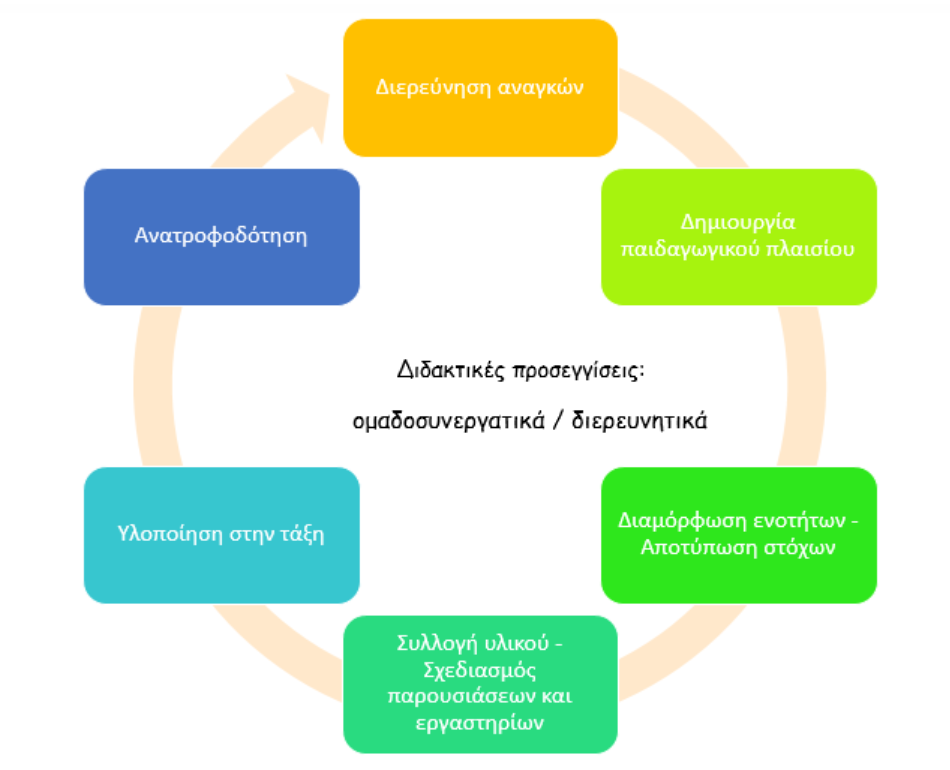 Διερεύνηση αναγκών Α.Με την ανακοίνωση της εφαρμογής του προγράμματος Σεξουαλικής Αγωγής ζητούμε από τους μαθητές και μαθήτριες να γράψουν ανώνυμα ερωτήσεις ή απορίες που πιθανό έχουν γύρω από θέματα: σεξουαλικότητας, διαπροσωπικών σχέσεων, εφηβείας, κλπ.Εξηγούμε ότι οι απορίες και οι ερωτήσεις αυτές είναι ένας πολύ καλός οδηγός για το τι θα πρέπει να συζητήσουμε κατά τη διάρκεια του προγράμματος. Επίσης ότι καμία ερώτηση δεν θα «λογοκριθεί» αρκεί φυσικά να είναι διατυπωμένη με ευγενικό τρόπο και να μην αφορά προσωπικά ζητήματα μαθητών ή εκπαιδευτικών.Διερεύνηση αναγκών Β.Αφού παραλάβουμε τις ανώνυμες ερωτήσεις των μαθητών τους ζητούμε σε δεύτερο χρόνο και πριν την έναρξη του προγράμματος να συμπληρώσουν ανώνυμα και ατομικά το ερωτηματολόγιο: Ερωτήσεις γύρω από θέματα σεξουαλικής υγείας (βλπ. Παράρτημα 1).Για την οικονομικότερη, ταχύτερη και «οικολογικότερη» διανομή και διαχείριση του ερωτηματολογίου προτείνουμε αυτό να διαμορφωθεί σε μορφή googleform και οι μαθητές να έχουν πρόσβαση ηλεκτρονικά.Κατά τη συλλογή των απαντήσεων του ερωτηματολογίου μας ενδιαφέρει η συνολική εικόνα της τάξης. Δηλαδή το ποσοστό των σωστών έναντι των εσφαλμένων απαντήσεων. Στόχος μας είναι στο τέλος του προγράμματος να έχει αυξηθεί το ποσοστό των σωστών απαντήσεων. Ιδανικά αν το ποσοστό είναι πάνω από 70% μπορούμε να θεωρήσουμε ότι οι μαθητές και μαθήτριες είναι γνώστες βασικών θεμάτων σεξουαλικής και αναπαραγωγικής υγείας.ΠΡΟΣΟΧΗ! Το ίδιο ερωτηματολόγια διανέμουμε και στο τέλος του προγράμματος προκειμένου να αξιολογήσουμε τις γνώσεις που έχουν κατακτηθεί.Ένταξη των ερωτημάτων στο παιδαγωγικό πλαίσιοΓιατηδημιουργίακαιεφαρμογήτουπρογράμματοςστηριχθήκαμεστονοδηγότης UNESCO, International technical guidance on sexuality education – An evidence informed approach (2009 & revised edition 2018). Με βάση την παρακάτω κατηγοριοποίηση εντάσσουμε τα ερωτήματα των μαθητών αλλά και τις απαντήσεις τους στο ερωτηματολόγιο σεξουαλικής υγείας (Παράρτημα 1), στην αντίστοιχη θεματολογία ενώ προσδιορίζουμε ταυτόχρονα και τους μαθησιακούς στόχους. Η θεματολογία καλύπτει τέσσερεις διαστάσεις της μαθησιακής διαδικασίας: γνώσεις, αξίες, δεξιότητες, υπευθυνότητα.1. Γνώσεις – πληροφόρηση: η σεξουαλική αγωγή παρέχει ακριβής πληροφόρηση για την ανθρώπινη σεξουαλικότητα, συμπεριλαμβανομένων: ανάπτυξη, σεξουαλική ανατομίας και φυσιολογία, αναπαραγωγή, αντισύλληψη, κύηση, τεκνοποιία, HIV/ AIDS, ΣΜΝ, οικογενειακή ζωή και διαπροσωπικές σχέσεις, σεξουαλικότητα και κουλτούρα, δικαιώματα του φύλου, ενδυνάμωση, ισότητα και ρόλοι των φύλων, σεξουαλική συμπεριφορά, σεξουαλική ποικιλομορφία, σεξουαλική απόλαυση, σεξουαλική κακοποίηση, έμφυλη βία και επιβλαβής παραδοσιακές πρακτικές.2. Αξίες, στάσεις και κοινωνικά πρότυπα: η σεξουαλική αγωγή προσφέρει στους μαθητές και μαθήτριες ευκαιρίες να διερευνήσουν αξίες, στάσεις και πρότυπα (προσωπικά, οικογενειακά, ομότιμων και της κοινότητας) σε σχέση με τη σεξουαλική συμπεριφορά, την υγεία, την ανάληψη ρίσκου και αποφάσεων και αντιστοιχία με τις αρχές της ανοχής, του σεβασμού, της ισότητας και των δικαιωμάτων των φύλων.3. Διαπροσωπικές και κοινωνικές δεξιότητες: η σεξουαλική αγωγή προωθεί την κατάκτηση δεξιοτήτων σε σχέση με τη λήψη αποφάσεων, αυτοπεποίθηση, επικοινωνία, διαπραγμάτευση και άρνηση. Τέτοιες δεξιότητες είναι δυνατό να συμβάλλουν σε πιο πλήρεις σχέσεις στην οικογένεια, τους ομότιμους, τους φίλους και τους ρομαντικούς ή ερωτικούς συντρόφους.4. Υπευθυνότητα: η σεξουαλική αγωγή ενθαρρύνει τους μαθητές και τις μαθήτριες να αναλαμβάνουν την ευθύνη της προσωπικής τους συμπεριφοράς καθώς και της συμπεριφοράς τους απέναντι σε άλλους ανθρώπους μέσω στρατηγικών όπως: ο σεβασμός, η αυτοπεποίθηση, η ανοχή και η ενσυναίσθηση για τους άλλους ανεξάρτητα από τη κατάσταση της υγείας τους, το σεξουαλικό τους προσανατολισμό, δίνοντας έμφαση στην ισότητα των φύλων, με στόχο την αντίσταση απέναντι σε πρώιμες, ανεπιθύμητες ή εκβιαστικές σεξουαλικές σχέσεις και εφαρμόζοντας τεχνικές ασφαλούς σεξ, συμπεριλαμβανομένων τη σωστή και συστηματική χρήση προφυλακτικών και αντισυλληπτικών μέσων.  Διαμόρφωση ενοτήτων και αποτύπωση μαθησιακών στόχωνΤο πρόγραμμα αναπτύσσεται σε τρεις ενότητες οι οποίες παρουσιάζονται αναλυτικά μαζί με τη στοχοθεσία τους στα επόμενα κεφάλαια. Οι ενότητες με τις υποενότητές τους είναι:Σεξουαλική συμπεριφοράΑξίες, στάσεις, δεξιότητεςΚουλτούρα, κοινωνία, νόμος1. ΣΕΞΟΥΑΛΙΚΗ ΣΥΜΠΕΡΙΦΟΡΑ:1.1 Σεξ, σεξουαλικότητα και ο κύκλος της ζωής, 1.2 Κοινές σεξουαλικές συμπεριφορές και σεξουαλική αποδοχή2. ΑΞΙΕΣ, ΣΤΑΣΕΙΣ, ΔΕΞΙΟΤΗΤΕΣ:2.1 Αξίες, στάσεις και πηγές σεξουαλικής πληροφόρησης, 2.2 Πρότυπα και η επιρροή των ομότιμων στη σεξουαλική συμπεριφορά, 2.3 Λήψη αποφάσεων, 2.4 Επικοινωνία, άρνηση, δεξιότητες διαπραγμάτευσης, 2.5 Βρίσκω βοήθεια και υποστήριξη3. ΚΟΥΛΤΟΥΡΑ, ΚΟΙΝΩΝΙΑ, ΝΟΜΟΣ:3.1 Σεξουαλικότητα, κουλτούρα και νόμος, 3.2 Σεξουαλικότητα και ΜΜΕ, 3.3 Η κοινωνική κατασκευή του φύλου, 3.4 Έμφυλη βία, σεξουαλική κακοποίηση και επιβλαβής παραδοσιακές πρακτικέςΕφαρμογή και χρονισμός του προγράμματοςΣεξουαλικής Αγωγής Γ΄ Γυμνασίου(12 διδακτικές ώρες)Εισαγωγική δραστηριότητα – Δημιουργία ομάδωνΠρώτη διδακτική ώραΣτόχοι:Να γνωριστούν οι εκπαιδευτές με το τμήμαΝα δημιουργηθούν ομάδες εργασίας που θα δουλέψουν ως την ολοκλήρωση της δράσηςΝα δεθούν οι ομάδες Να γίνει κατανοητός ο γενικότερος στόχος της εκπαιδευτικής δράσης που είναι η υγείαΝα γίνει μια πρώτη καταγραφή εννοιών γύρω από τη σεξουαλικότητα σε εννοιολογικό χάρτηΓνωριμία: ΣκυτάληΣε κύκλο κρατώ τη «σκυτάλη». Λέω το όνομά μου και κάτι που δεν μου αρέσει στο σχολείο, περνάω τη σκυτάλη στον επόμενο. Προσπαθώ να είμαι πρωτότυπος… Επιστροφή της σκυτάλης. Με αντίστροφη κίνηση δίνω τη σκυτάλη στον προηγούμενο, θυμάμαι το αρνητικό που είπε και προσπαθώ να βρω και κάτι θετικό… πχ. Δε του αρέσει που πρέπει να ξυπνάει πρωί για το σχολείο αλλά έτσι έχει περισσότερες ώρες με τους φίλους του!Λίγα λόγια για τους κανόνες λειτουργίας της ολομέλειας και της κάθε ομάδαςΔημιουργία ομάδων: ΠρωτεύουσεςΟι ομάδες θα είναι τυχαίες, αν χρειαστεί επιχειρηματολογούμε για τους λόγους της τυχαίας επιλογής. Θα παίξουμε ένα παιχνίδι για να βρούμε την ομάδα μας. Επιλέγουμε τόσες πρωτεύουσες όσες ομάδες θέλουμε: Λονδίνο, Παρίσι, Ρώμη, Μόσχα, Αθήνα. Φτιάχνουμε πέντε κάρτες με το όνομα της πρωτεύουσας. Τα παιδιά διαλέγουν τυχαία μια κάρτα. Στόχος είναι να βρουν την ομάδα τους χωρίς να αποκαλύψουν το όνομα της πόλης.Δέσιμο ομάδων: Όνομα-ΜότοΤα παιδιά έχουν λίγα λεπτά στην ομάδα τους για να σκεφτούν ένα όνομα και ένα σλόγκαν. Εννοιολογικός χάρτηςΥλικά: Χαρτί σεμιναρίου και μαρκαδόρους για κάθε ομάδαΣτην άκρη κάτω δεξιά κάθε χαρτιού βάζουμε την υπογραφή της ομάδας. Ζητάμε από τα παιδιά να γράψουν στη μέση του χαρτιού τις λέξεις ΣΕΞΟΥΑΛΙΚΟΤΗΤΑ – ΑΓΩΓΗ γύρω από αυτές δημιουργούν ένα εννοιολογικό χάρτη. Εργασία μέχρι την επόμενη συνάντηση: Βρίσκω εικόνες από περιοδικά ή ζωγραφίζω για να εμπλουτίσω αισθητικά τον εννοιολογικό χάρτη. Οι ομάδες κάνουν μια σύντομη παρουσία του χάρτη τους στην ολομέλεια.Γιατί όλα αυτά;Γράφουμε στον πίνακα ΓΙΑΤΙ; Ζητάμε από τα παιδιά να δώσουν τις δικές τους εξηγήσεις. Καταλήγουμε στη λέξη ΥΓΕΙΑ. Ζητάμε από τα παιδιά να την προσθέσουν σε κάποιο σημείο του χάρτη τους. ΓΙΑΤΙ; ΥΓΕΙΑΚλείσιμο, υπενθύμιση των καθηκόντων μέχρι την επόμενη συνάντηση.Εργασία μέχρι την επόμενη συνάντηση: κάθε ομάδα θα πρέπει να οπτικοποιήσει σε Α4 το όνομα και το σλόγκαν της. Παρουσίαση των ομάδων και του μότο τους στην ολομέλεια.Δεύτερη διδακτική ώραΟι ομάδες παρουσιάζουν με τη σειρά στην τάξη το όνομά τους και το σήμα τους. Στη συνέχεια παρουσιάζουν τον εννοιολογικό χάρτη που έχουν δημιουργήσει.Οι εκπαιδευτικοί διευκολύνουν τη συζήτηση στην τάξη.Ενότητα 1. Σεξουαλική συμπεριφορά(τέσσερις διδακτικές ώρες)Στόχοι:1.1 Σεξ, σεξουαλικότητα και ο κύκλος της ζωής Εξηγώ τρόπους με τους οποίους η σεξουαλικότητα εκφράζεται κατά τη διάρκεια του βίουΒασικές ιδέες:Σεβασμός στο διαφορετικό σεξουαλικό προσανατολισμό και την ταυτότητα του φύλουΟι άνθρωποι δεν επιλέγουν το σεξουαλικό τους προσανατολισμό ή την ταυτότητα του φύλουΑνοχή και σεβασμός απέναντι στους διαφορετικούς τρόπους που εκφράζεται η σεξουαλικότητα σε διαφορετικούς πολιτισμούςΟ αυνανισμός είναι μια ασφαλής έκφραση της σεξουαλικότηταςΤα σεξουαλικά συναισθήματα, οι φαντασιώσεις και οι επιθυμίες είναι φυσιολογικά και προκύπτουν καθόλη τη διάρκεια του βίουΟι άνθρωποι δεν είναι απαραίτητο να ικανοποιούν τις σεξουαλικές σκέψεις τους, φαντασιώσεις και αισθήματα και έχουν τη δύναμη να τα ελέγχουν όταν χρειάζεται1.2 Κοινές σεξουαλικές συμπεριφορές και σεξουαλική αποδοχήΠεριγράφω τις αντιδράσεις αγοριών και κοριτσιών στο σεξουαλικό ερεθισμόΒασικές ιδέες:Ο σεξουαλικός ερεθισμός (σωματικός ή με τη φαντασία) προκαλεί φυσιολογικές (με την έννοια της φυσιολογίας) αντιδράσειςΚατά την εφηβεία τα αγόρια και τα κορίτσια αντιλαμβάνονται πολύ εντονότερα τα σεξουαλικά ερεθίσματαΗ αγάπη αφορά πολύ περισσότερα από τη διείσδυσηΟι άνθρωποι έχουν ερωτικές σχέσεις για να εκφράσουν τα συναισθήματα αγάπηςΥπάρχουν πολλοί τρόποι για να εκφράσει ένα ζευγάρι την αγάπη, το ενδιαφέρον και την ερωτική επιθυμίαΟι σεξουαλικές σχέσεις προϋποθέτουν συναισθηματική και σωματική ωριμότηταΚάποιος έχει δικαίωμα να αρνηθεί σεξουαλική επαφήΑντιλαμβάνομαι ότι οι άνθρωποι εκδηλώνουν μια φυσική αντίδραση στα σεξουαλικά ερεθίσματαΟι άνθρωποι μπορεί να κάνουν σεξουαλικές σκέψεις και φαντασιώσεις χωρίς απαραίτητα να τις εκδηλώνουν και μπορούν να έχουν τον έλεγχο όταν χρειάζεταιΑποχή σημαίνει ότι δεν έχω σεξουαλικές συμπεριφορές Ο κύκλος αντίδρασης στα σεξουαλικά ερεθίσματα στο σώμα του αγοριού και του κοριτσιούΟρισμός και λειτουργία του οργασμούΤα αντισυλληπτικά και τα προφυλακτικά επιτρέπουν στους ανθρώπους να έχουν ερωτική ζωή χωρίς ανεπιθύμητες συνέπειεςΠαραδείγματα από θετικές και αρνητικές επιδράσεις των «αφροδισιακών»Μύθοι γύρω από το σεξΟι άνθρωποι διαφέρουν ως προς το σεξουαλικό προσανατολισμό και την ταυτότητα του φύλουΕπιπτώσεις από τις σεξουαλικές αντιλήψεις και πρακτικέςΔε μπορείς να πιέσεις κάποιο να έχει ερωτική επαφήΑρνούμαι το σεξ ως συναλλαγήΆνδρες και γυναίκες μπορούν να δώσουν και να λάβουν ικανοποίηση από ένα σύντροφο του ίδιου φύλουΠλεονεκτήματα και μειονεκτήματα από τη σεξουαλική πληροφόρηση και εικόνες μέσω του διαδικτύουΟ κίνδυνος των διαδικτυακών σχέσεωνΔεξιότητες χρήσης του διαδικτύου για να κάνεις φίλουςΑποφεύγω ανεπιθύμητη σεξουαλική προσοχή στο διαδίκτυοΕλάχιστοι αν όχι και κανένας άνθρωπος δε μπορεί να ισχυριστεί ότι η σεξουαλική ζωή του είναι χωρίς προβλήματα και απογοητεύσειςΠρώτη διδακτική ώρα: Διάλεξη στην ολομέλειαΜε βάση τους παραπάνω στόχους συλλέγουμε υλικό από, σχολικά εγχειρίδια εκπαιδευτικά κείμενα και ιατρικά άρθρα. Χρήσιμο υλικό για την ενότητα υπάρχει στο σχολικό εγχειρίδιο «Σεξουαλική Αγωγή – Διαφυλικές Σχέσεις» βιβλίο εκπαιδευτικών και μαθητή (15-18) του 2000 και συγκεκριμένα στην Ενότητα 4β (σελ. 147-157) με θεματολογία: 
* Η ανάγκη για σεξουαλική δραστηριότητα
* Αυνανισμός
* Η πρώτη ερωτική επαφήΤο υλικό υπάρχει αναρτημένο στον ιστότοπο του προγράμματος. Εκεί υπάρχουν αναρτημένες και οι διαφάνειες που χρησιμοποιήθηκαν: https://sapgr.weebly.com/upsilonlambdaiotakappaomicron2.htmlΔεύτερη διδακτική ώρα: Εργαστήριο σε ομάδεςΤα παιδιά δουλεύουν σε ομάδες. Διαβάζουν τα στοιχεία που βρίσκονται στο σχολικό εγχειρίδιο «Αγωγή Υγείας – Θέμα: Σεξουαλική Αγωγή – Διαφυλικές Σχέσεις για μαθητές 11-14 ετών» (φύλλο εργασίας 38) καθώς και τα στοιχεία από την έρευνα της ΕΠΙΨΥ (βλπ. εικόνα παρακάτω). Με βάση τα στοιχεία που παρουσιάζονται στη διαφάνεια ενθαρρύνουμε τους μαθητές να συζητήσουν. Ενδεικτικές ερωτήσεις υπάρχουν στην παρακάτω εικόνα και στις διαφάνειες της παρουσίασης: https://sapgr.weebly.com/upsilonlambdaiotakappaomicron2.html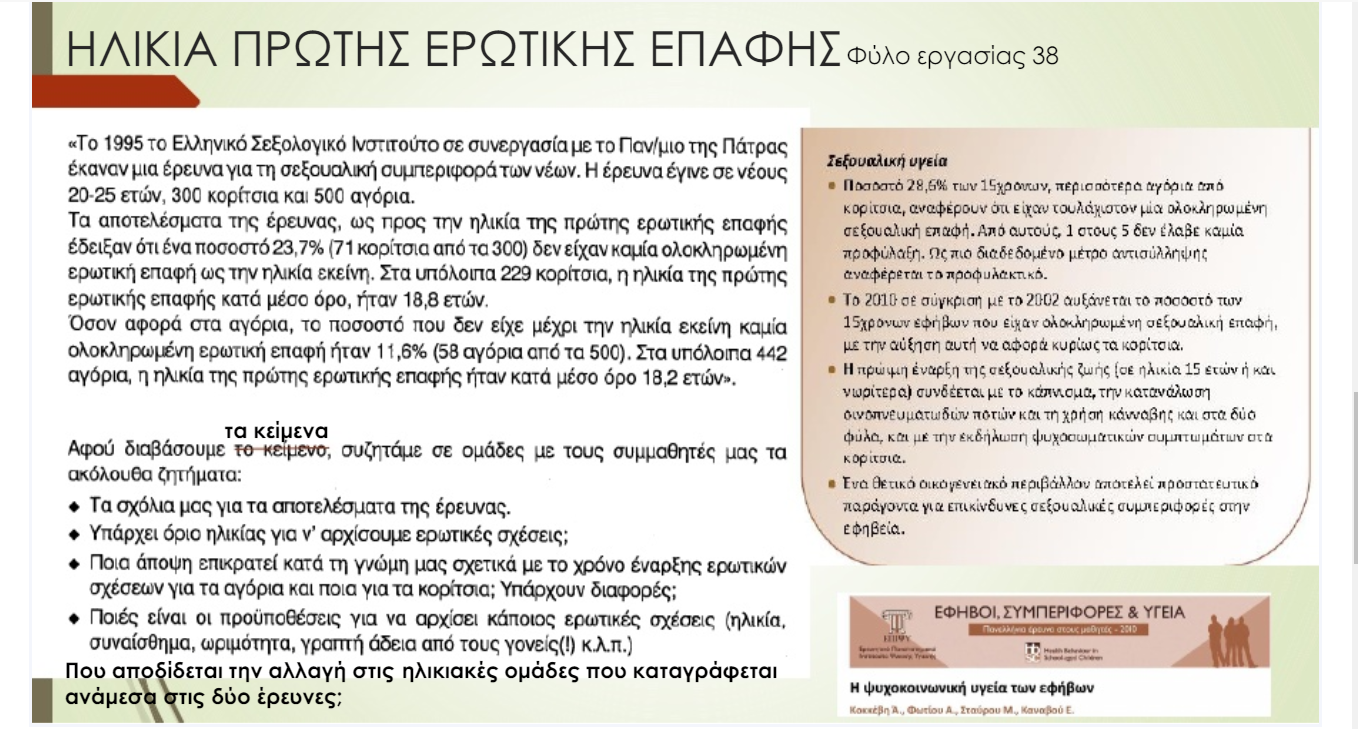 Όταν ολοκληρωθεί η παραπάνω συζήτηση στην τάξη δίνουμε σε κάθε ομάδα το παρακάτω φυλλάδιο εργασίας. 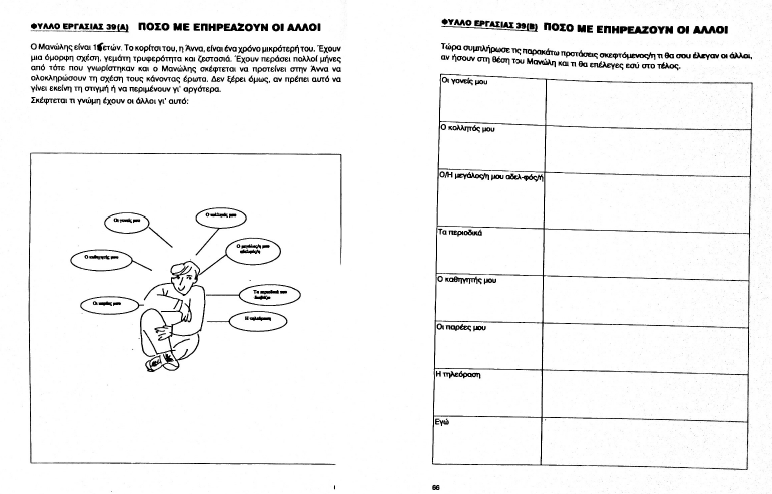 Το φυλλάδιο εργασίας βρίσκεται στις σελίδες 65-66 του βιβλίου μαθητή «Αγωγή Υγείας – Θέμα: Σεξουαλική Αγωγή – Διαφυλικές Σχέσεις για μαθητές 11-14 ετών». Προσοχή: έχουμε αλλάξει η ηλικία του Μανώλη του φυλλαδίου εργασίας 39Α από 19 σε 16.Όταν ολοκληρωθεί η εργασία στις ομάδες κάθε ομάδα με τη σειρά παρουσιάζει στην ολομέλεια της τάξης τη συζήτηση που είχαν καθώς και τις σημειώσεις τους.Τρίτη διδακτική ώρα: Παρουσίαση στην ολομέλειαΤο θέμα αυτής της ενότητας είναι η Σεξουαλική Διαφορετικότητα, ένα θέμα πολύ ενδιαφέρον για τους μαθητές και τις μαθήτριες αλλά ταυτόχρονα και ιδιαίτερα φορτισμένο. Είναι σημαντικό οι εκπαιδευτικοί να χρησιμοποιήσουν πληροφορίες από έγκυρα και σύγχρονα επιστημονικά εγχειρίδια για να παρουσιάσουν το θέμα.  Μια ενδεικτική παρουσίαση βρίσκεται στον ιστότοπο του προγράμματος: https://sapgr.weebly.com/upsilonlambdaiotakappaomicron2.htmlΕπίσης στις σελίδες 167-169του σχολικού εγχειριδίου για μαθητές 15-18 «Σεξουαλική Αγωγή – Διαφυλικές Σχέσεις». Το παρακάτω τεστ Από το βιβλίο: StreetwisetoSexwise – Sexualityeducationforhigh-riskyou, bySteveBrown, PsyDeditedbyKarenRayne, PhD (2017), TheCenterforSexEducation, www.SexEdCenter.org , βρίσκεται ανάμεσα στις διαφάνειες της παρουσίασης. Όλες οι προτάσεις είναι πραγματικές. Ζητούμε από τα παιδιά να δουλέψουν σε ομάδες για να το απαντήσουν. ΜΥΘΟΙ ΚΑΙ ΠΡΑΓΜΑΤΙΚΟΤΗΤΕΣ ΓΙΑ ΤΑ ΑΤΟΜΑ ΛΟΑΤΚΕργασία για την επόμενη συνάντηση: ΑΓΑΠΗΜΕΝΗ ΜΟΥ ΚΑΡΔΙΑ!Δίνουμε σε κάθε ομάδα από ένα γράμμα και τις παρακάτω οδηγίες:​​Εσύ και η ομάδα σου είστε σύμβουλοι του παρακάτω παιδιού που χρειάζεται τη βοήθειά σας. Γράψτε μια απάντηση στο γράμμα του. Η απάντηση θα πρέπει να είναι αποτελεσματική και εφαρμόσιμη.Ομάδα 1Με λένε Δημήτρη και είμαι 15 χρονών. Μέχρι τώρα δεν είχα σχέση. Απολαμβάνω το σήμερα και σκέφτομαι ότι ίσως είναι καλύτερα, που δεν έχω ακόμη σχέση, και έτσι έχω ελεύθερο χρόνο να κάνω πράγματα που μου αρέσουν, όπως το ποδόσφαιρο. Χαίρομαι επίσης που έχω την ευκαιρία να διοχετεύω την ενεργητικότητά μου σε πολλά πράγματα. Θα κάνω σχέση όταν πραγματικά ερωτευτώ. Θα προτιμούσα να έχω ωριμάσει περισσότερο πριν αρχίσω σχέσεις. Είναι και θέμα προστασίας. Εξάλλου είμαι μικρός ακόμη. Έχω καιρό μπροστά μου. Θα ήθελα όμως και τη δική σας άποψη.Ομάδα 2.Με λένε Λίτσα και είμαι 15 χρονών. Οι φίλοι μου με θεωρούν ένα έξυπνο και ευχάριστο κορίτσι. Μέχρι τώρα δεν είχα σχέσεις με αγόρια. Είμαι πολύ στενοχωρημένη και νιώθω άσχημα γι’ αυτό. Νομίζω ότι είμαι άσχημη και δεν με θέλει κανένα αγόρι. Αυτό με κάνει να κλείνομαι στον εαυτό μου, να μη βγαίνω έξω με τις φίλες μου, που έχουν αγόρια, και να παραμελώ τα μαθήματά μου. Τι να κάνω;Ομάδα 3Με λένε Αμένα και είμαι 15 χρονών. Ήρθα στην Ελλάδα όταν ήμουν έξι χρονών. Μου αρέσει πολύ το σχολείο και είμαι καλή μαθήτρια. Έχω πολλούς φίλους και φίλες αλλά μόνο στο σχολείο. Εκτός σχολείου τίποτε. Οι γονείς μου είναι πολύ αυστηροί και δε με αφήνουν να πάω πουθενά. Φυσικά ούτε μπορώ να τους πω ότι έχω σχέση εδώ και δύο μήνες με ένα παιδί από το λύκειο το Γρηγόρη. Αν το μάθει ο πατέρας μου θα γίνει μεγάλη φασαρία. Είναι όμως άδικο. Γιατί άλλες φίλες μου μπορούν να έχουν αγόρι και να βγαίνουν μαζί του; Τι να κάνω; Είμαι απελπισμένη!Ομάδα 4Με λένε Ματίνα και είμαι 14 χρονών. Από τότε που πήγα στο Γυμνάσιο έχω σχέση με το Γιάννη που είναι δύο χρόνια μεγαλύτερός μου. Είμαι πολύ ερωτευμένη μαζί του. Τώρα ο Γιάννης μου ζητάει να ολοκληρώσουμε τη σχέση μας. Δε ξέρω τι να κάνω. Θα ήθελα να ολοκληρώσω αλλά φοβάμαι κιόλας. Δεν ξέρω αν είμαι πραγματικά έτοιμη και επίσης φοβάμαι μη μείνω έγκυος ή κάτι άλλο. Αν όμως δεν ολοκληρώσω μπορώ να τον χάσω και τότε θα τρελαθώ από τη λύπη μου. Τι να κάνω; Πώς να του πω να περιμένουμε χωρίς να τον χάσω;Ομάδα 5Με λένε Χάρη και είμαι 15 χρονών. Όλοι οι κολλητοί μου έχουν κοπέλα εκτός από εμένα. Εγώ δε έχω νιώσει ποτέ μέχρι τώρα ότι μου αρέσει κάποια κοπέλα. Δε ξέρω… νομίζω ότι δε θα μου αρέσει ποτέ καμιά κοπέλα. Όμως τι πρέπει να απαντάω όταν με ρωτάνε γιατί δεν έχεις κοπέλα; Ακόμα και οι γονείς μου με ρωτάνε. Και γιατί πρέπει οπωσδήποτε να δίνω εξηγήσεις για την προσωπική μου ζωή; Γιατί δε μπορώ να νιώσω όπως οι άλλοι; Πόσο ευκολότερα θα ήταν τα πράγματα!Τέταρτη διδακτική ώρα: Παρουσίαση των ομάδωνΟι ομάδες με τη σειρά παρουσιάζουν το γράμμα και την απάντηση που επεξεργάστηκαν στην τάξη (7’ λεπτά για κάθε ομάδα). Οι εκπαιδευτικοί συντονίζουν τη σύντομη συζήτηση που ακολουθεί μετά από κάθε παρουσίαση.Ενότητα 2. Αξίες – Στάσεις - Δεξιότητες(τρεις διδακτικές ώρες)Στόχοι: 2.1 Αξίες, στάσεις και πηγές σεξουαλικής πληροφόρησης Περιγράφω τις προσωπικές αξίες σε σχέση με τη σεξουαλικότητα και τα θέματα αναπαραγωγικής υγείαςΔίνω ξεκάθαρα παραδείγματα για το πώς οι προσωπικές αξίες επηρεάζουν τις προσωπικές αποφάσεις και συμπεριφοράΒασικές ιδέες:Η ανάγκη να γνωρίζω τις προσωπικές αξίες, αντιλήψεις και στάσεις και πώς να τις υποστηρίζωΗ ανάγκη να δείχνω ανοχή και να σέβομαι τις διαφορές ανάμεσα στις αξίες, αντιλήψεις και στάσεις των άλλων ανθρώπων2.2 Πρότυπα και η επιρροή των συνομηλίκων στη σεξουαλική συμπεριφορά Εξηγώ πώς οι συνομήλικοι (ομότιμοι) και τα κοινωνικά πρότυπα επηρεάζουν αποφάσεις που αφορούν τη σεξουαλικότητα και τη σεξουαλική συμπεριφορά Βασικές ιδέες:Επιβλαβείς συνέπειες κάθε μορφής bullying και αρνητικής πίεσης των συνομηλίκωνΤρόπους με τους οποίους τα κοινωνικά πρότυπα και οι συνομήλικοι είναι δυνατό να επηρεάσουν την ατομική και ομαδική συμπεριφοράΛέω «ναι» και «όχι»Υποστηρίζω τις προσωπικές αποφάσεις γύρω από τη σεξουαλική δραστηριότητα2.3 Λήψη αποφάσεωνΑξιολογώ πλεονεκτήματα, μειονεκτήματα και συνέπειες διαφόρων αποφάσεωνΕφαρμόζω τη διαδικασία λήψης αποφάσεων όσο αφορά ανησυχίες γύρω από τη σεξουαλική και αναπαραγωγική υγείαΒασικές ιδέες:Εμπόδια στις αποφάσειςΜαθαίνω να σκέφτομαι τις συνέπειες μιας απόφασηςΟι αποφάσεις είναι δυνατό να επηρεάσουν την υγεία και τα μελλοντικά σχέδια των ανθρώπωνΣυνέπειες χρήσης αλκοόλ και ουσιών στη λήψη αποφάσεωνΟ ρόλος των συναισθημάτων στη λήψη αποφάσεων2.4 Επικοινωνία, άρνηση, δεξιότητες διαπραγμάτευσης Επιδεικνύω αυτοπεποίθηση στη χρήση δεξιοτήτων διαπραγμάτευσης και άρνησηςΒασικές ιδέες:Εμπόδια στην αποτελεσματική επικοινωνίαΧρησιμοποιώντας επικοινωνιακές δεξιότητες για να αποφύγω ανεπιθύμητες σεξουαλικές πιέσεις(Σε περίπτωση που κάποιος/α είναι σεξουαλικά ενεργός/η) χρησιμοποιώντας επικοινωνιακές δεξιότητες για να εξασκήσω ασφαλής και συναινετικό σεξΟ ρόλος των έμφυλων προσδοκιών και στερεοτύπων στη διαπραγμάτευση και άρνηση της σεξουαλικής επαφής2.5 Βρίσκω βοήθεια και υποστήριξηΑναγνωρίζω κατάλληλες πηγές βοήθειαςΒασικές ιδέες:Ενήλικες εμπιστοσύνης που μπορούν να βοηθήσουνΗ ντροπή ή η ενοχή δε θα πρέπει να είναι εμπόδια στην αναζήτηση βοήθειαςΤρόποι εξεύρεσης συμπληρωματικής βοήθειας, πηγές πληροφόρησηςΗ χρήση των ΜΜΕ και των κοινωνικών δικτύων, πιθανοί κίνδυνοι στην αναζήτηση πληροφόρησης ή βοήθειαςΤο δικαίωμα στην ιδιωτικότητα, το σεβασμό, το απόρρητο στην αναζήτηση βοήθειας / υποστήριξηςΤεστ HIV και ΣΜΝΜέρη όπου παρέχεται συμβουλευτική και υποστήριξη σχετικά με τη σεξουαλική και αναπαραγωγική υγεία (συμβουλευτική, τεστ, θεραπεία ΣΜΝ, υπηρεσίες για αντισύλληψη, κακοποίηση, βιασμό, ενδοοικογενειακή και έμφυλη βία, άμβλωση, ομοφοβία, στίγμα και διακρίσεις. Πρώτη και δεύτερη διδακτική ώρα: Παρουσίαση στην ολομέλειαΣτόχοι:
Να αντιληφθούν την πορνογραφία ως προϊόν της βιομηχανίας του σεξΝα διακρίνουν ανάμεσα στην πορνογραφία και τις ανθρώπινες ερωτικές σχέσειςΞεκινούμε τη συζήτηση με την ερώτηση αν ποτέ έχουν κουβεντιάσει για την πορνογραφία στα πλαίσια κάποιου μαθήματος. Επειδή πιθανότατα η απάντηση είναι αρνητική συνεχίζουμε ρωτώντας γιατί πιστεύουν ότι δεν έχει συμβεί κάτι τέτοιο;
Λέμε ότι πολλές φορές δεν είναι ξεκάθαρο τι ακριβώς σημαίνει πορνογραφία. Αναφέρουμε τα παρακάτω χαρακτηριστικά:  Πορνογραφία ….είναι απεικόνιση σεξουαλικής δραστηριότητας.είναι κάτι που ερεθίζει σεξουαλικά τους θεατές.χρησιμοποιείται συχνά για τον αυνανισμό.συνήθως αφορά οπτικοακουστικό υλικό στο διαδίκτυο.συνήθως απεικονίζει ανθρώπους να κάνουν σεξ χωρίς να έχουν σχέση.μερικές φορές απεικονίζει βία ως μέρος της ερωτικής πράξης.Ρωτάμε αν έχουν κάτι να συμπληρώσουν στα παραπάνω.
Σε ομάδες δουλεύουν την απάντηση στο ερώτημα «Γιατί νομίζετε ότι θα συζητήσουμε για την πορνογραφία στο σημερινό μάθημα»;
Πριν κουβεντιάσουμε τις απαντήσεις τους τους ζητάμε σε ομάδες πάλι να απαντήσουν στις παρακάτω ερωτήσεις:[Σωστή απάντηση στο κουίζ είναι η τρίτη και για την τελευταία ερώτηση το ΝΑΙ]Κουβεντιάζουμε τις απαντήσεις στην ερώτηση και το κουίζ. Δίνουμε στις ομάδες το 2ο κουίζ για το τι μας διδάσκει η πορνογραφία. Ζητάμε από τα παιδιά να συζητήσουν την κάθε πρόταση και να σημειώσουν την απάντηση που προκρίνει η ομάδα τους. ΜΑΘΗΜΑΤΑ ΑΠΟ ΤΗΝ ΠΟΡΝΟΓΡΑΦΙΑ - Τι περιλαμβάνει και τι αφήνει απέξω!
Παρακολουθούμε ένα σχετικό βίντεο https://youtu.be/q64hTNEj6KQγια τους μύθους γύρω από το πορνό και στη συνέχεια το συζητάμε στην τάξη.Παρακολουθούμε το δεύτερο βίντεο (https://youtu.be/gRJ_QfP2mhU υπάρχει καιμε ελληνικούς υπότιτλους).Εργασία για την επόμενη συνάντησηΖητούμε από τις ομάδες να συζητήσουν μεταξύ τους για την πορνογραφία με βάση και το υλικό που παρουσιάστηκε στην τάξη.Στη συνέχεια η κάθε ομάδα θα πρέπει να δημιουργήσει κάποιο υλικό (φυλλάδιο, αφίσα, οπτικοακουστικό μήνυμα ή κάτι άλλο) με το οποίο θα ήθελαν να ενημερώσουν τις άλλες τάξεις του σχολείου για το θέμα της πορνογραφίας.Τρίτη διδακτική ώρα: Παρουσίαση των ομάδωνΟι ομάδες με τη σειρά παρουσιάζουν το υλικό που επεξεργάστηκαν στην τάξη.Οι εκπαιδευτικοί συντονίζουν τη σύντομη συζήτηση που ακολουθεί μετά από κάθε παρουσίαση.Ενότητα 3. Κουλτούρα – Νόμος – Κοινωνία(τρεις διδακτικές ώρες)Στόχοι:3.1 Σεξουαλικότητα, κουλτούρα και νόμοςΑναγνωρίζω κεντρικά κοινωνικά πρότυπα και πηγές μηνυμάτων γύρω από τη σεξουαλικότηταΒασικές ιδέες:Πηγές μηνυμάτων γύρω από τη σεξουαλικότηταΣυγκεκριμένα μηνύματα που δέχονται οι άνθρωποι για τη σεξουαλικότητα από την κουλτούρα, τη θρησκεία και την κοινωνίαΠολυμορφία στη σεξουαλική έκφραση, προσανατολισμό και κοινωνικών περιορισμώνΔικαιώματα και σεβασμός των ανθρώπων με διαφορετική σεξουαλική έκφραση και προσανατολισμόΠολυμορφία των νόμων σχετικά με τη σεξουαλική και αναπαραγωγική υγεία, πχ ηλικία κοινής συναίνεσης, βιασμός, σεξουαλική κακοποίηση, σεξουαλικός προσανατολισμόςΕπίδραση της κουλτούρας και των προτύπων στην προσωπική έκφραση του φύλου και της σεξουαλικότητας3.2 Σεξουαλικότητα και ΜΜΕΑναγνωρίζω μη ρεαλιστικές εικόνες των ΜΜΕ σχετικά με τις σεξουαλικές σχέσεις, τη σεξουαλικότητα και την αναπαραγωγήΠεριγράφω το αντίκτυπο των εικόνων αυτών στα διαφυλικά στερεότυπαΒασικές ιδέες:Η επίδραση των ΜΜΕ σε αξίες και αντιλήψειςΟΙ αναπαραστάσεις των ΜΜΕ γύρω από την ομορφιά και τα διαφυλικά στερεότυπαΗ αυτοεκτίμηση και πως τα ΜΜΕ απεικονίζουν τους άνδρες και τις γυναίκεςΔιαφυλικά στερεότυπα στην πορνογραφία3.3 Η κοινωνική κατασκευή του φύλουΕξηγώ την έννοια και παραθέτω παραδείγματα έμφυλων προκαταλήψεων και διακρίσεωνΒασικές ιδέες:Προσωπικές αξίες σχετικά με την ισότητα των φύλων και τις προκαταλήψειςΤο αντίκτυπο των κοινωνικών, πολιτιστικών και θρησκευτικών προτύπων για τα φύλα στην ανθρώπινη συμπεριφοράΑντίκτυπο των διαφυλικών ρόλων και προσδοκιών στη σεξουαλική συμπεριφοράΑντίκτυπο των διαφυλικών ρόλων στη λήψη κοινών αποφάσεων, στη σεξουαλική συμπεριφορά και τον οικογενειακό προγραμματισμόΤα διπλά στάνταρτ των φύλων συμπεριλαμβανομένης και της σεξουαλικής συμπεριφοράς3.4 Έμφυλη βία, σεξουαλική κακοποίηση και επιβλαβής παραδοσιακές πρακτικέςΑναγνωρίζω συγκεκριμένες στρατηγικές για τη μείωση έμφυλη βία, συμπεριλαμβανομένων του βιασμού και της σεξουαλικής κακοποίησηςΕπιδεικνύω δεξιότητες δυναμικής επικοινωνίας ως απάντηση σε καταστάσεις πιθανής σεξουαλικής βλάβηςΒασικές ιδέες:Εξαλείφω επιβλαβής παραδοσιακές πρακτικές όπως η κλειτοριδεκτομή, ο γάμος παιδιών, ο εξαναγκασμός σε γάμο, κλπ.Αναγνωρίζω και απαντώ στην έμφυλη βία και γνωρίζω που μπορώ να βρω βοήθειαΠρώτη και δεύτερη διδακτική ώρα: Παρουσίαση στην ολομέλειαΜε βάση τους παραπάνω στόχους συγκεντρώνουμε υλικό από τα σχολικά εγχειρίδια ή ιστότοπους οργανώσεων για τα ανθρώπινα δικαιώματα καθώς και σχετικούς ιστότοπους υπουργείων στην Ελλάδα και διαμορφώνουμε μια σχετική παρουσίαση. Στην αρχή δίνω στις ομάδες να δουλέψουν για λίγα λεπτά το παρακάτω ερωτηματολόγιο.ΣΕΞΟΥΑΛΙΚΟΤΗΤΑ ΚΑΙ ΜΜΕΟμάδα ……………………………………………………………. Τμήμα ………………………………………Συζήτησε στην ομάδα σου και διάλεξε την απάντηση που ταιριάζει περισσότερο στις παρακάτω προτάσεις. Γράψτε μια σύντομη αιτιολόγηση της απάντησης.Είναι δυνατό να ερωτευθείς ή να θέλεις να κάνεις έρωτα με κάποιον/α με τον οποίο/α έχεις συνομιλήσει μόνο διαδικτυακά και δεν έχεις βρεθεί ποτέ πρόσωπο με πρόσωπο.ΣΥΜΦΩΝΩ                                            ΔΙΑΦΩΝΩ                                   ΑΝΑΜΕΙΚΤΕΣ ΑΠΟΨΕΙΣΕΞΗΓΩ: ……………………………………………………………………………………………………………………………………………………………………………………………………………………………………………………………………………………Είναι εντάξει να τα χαλάσεις με κάποια/ον εξαιτίας αυτών που λένε ή κάνουν στο διαδίκτυο.ΣΥΜΦΩΝΩ                                            ΔΙΑΦΩΝΩ                                   ΑΝΑΜΕΙΚΤΕΣ ΑΠΟΨΕΙΣΕΞΗΓΩ: ……………………………………………………………………………………………………………………………………………………………………………………………………………………………………………………………………………………Όσα περισσότερα likes μαζεύω στο διαδίκτυο τόσο περισσότερο δημοφιλής είμαι.ΣΥΜΦΩΝΩ                                            ΔΙΑΦΩΝΩ                                   ΑΝΑΜΕΙΚΤΕΣ ΑΠΟΨΕΙΣΕΞΗΓΩ: ……………………………………………………………………………………………………………………………………………………………………………………………………………………………………………………………………………………Θα πρέπει να ενημερώσω κάποιον ενήλικο στην περίπτωση που κάποιος αρχίζει να διαδίδει φήμες για μένα στο διαδίκτυο σχετικά με τη σεξουαλική μου ζωή.ΣΥΜΦΩΝΩ                                            ΔΙΑΦΩΝΩ                                   ΑΝΑΜΕΙΚΤΕΣ ΑΠΟΨΕΙΣΕΞΗΓΩ: ……………………………………………………………………………………………………………………………………………………………………………………………………………………………………………………………………………………Τα μέσα κοινωνικής δικτύωσης είναι κατάλληλα για να βρεις κάποιον για να «κάνεις φάση».ΣΥΜΦΩΝΩ                                            ΔΙΑΦΩΝΩ                                   ΑΝΑΜΕΙΚΤΕΣ ΑΠΟΨΕΙΣΕΞΗΓΩ: ……………………………………………………………………………………………………………………………………………………………………………………………………………………………………………………………………………………Μπορώ να σταματήσω κάποιον να ανεβάζει στα μέσα κοινωνικής δικτύωσης την ερωτική μας επικοινωνία.ΣΥΜΦΩΝΩ                                            ΔΙΑΦΩΝΩ                                   ΑΝΑΜΕΙΚΤΕΣ ΑΠΟΨΕΙΣΕΞΗΓΩ: ……………………………………………………………………………………………………………………………………………………………………………………………………………………………………………………………………………………Στη συνέχεια οι ομάδες συζητούν για λίγο τις απαντήσεις τους και παρουσιάζω το θέμα με διαφάνειες. Η παρουσίαση που χρησιμοποιήθηκε έχει αναρτηθεί στον ιστότοπο του προγράμματος:https://sapgr.weebly.com/upsilonlambdaiotakappaomicron.htmlΣυζητάμε στην τάξη για τα θέματα όπως παρουσιάζονται στις διαφάνειές μας και παρακολουθούμε ένα σχετικό βίντεο https://youtu.be/2SrpARP_M0oΕργασία για την επόμενη συνάντησηΖητούμε από τους μαθητές και μαθήτριες στην ομάδα τους να παρακολουθήσουν ένα βίντεο.Ομάδα 1: https://youtu.be/haseI5DVyHc?list=PLD0FEBF5C2258525EΟμάδα 2: https://youtu.be/6uenzC3hKho?list=PLD0FEBF5C2258525EΟμάδα 3: https://youtu.be/E0v_idyvjco?list=PLD0FEBF5C2258525EΟμάδα 4: https://www.youtube.com/watch?v=-lb3FwhlyRIΟμάδα 5: https://www.youtube.com/watch?v=W_ZPHPutN-cΣτη συνέχεια θα πρέπει να συζητήσουν το βίντεο που παρακολούθησαν και να βρουν επικουρικά υλικό αν χρειάζεται ώστε να ετοιμάσουν μια μικρή παρουσίαση 5-7 διαφάνειες με τις οποίες θα πρέπει να παρουσιάσουν στην τάξη το θέμα του βίντεο και γενικότερα της συζήτησης που άνοιξε με αφορμή το βίντεο στην ομάδα τους. Τρίτη διδακτική ώρα: Παρουσίαση των ομάδωνΗ κάθε ομάδα παρουσιάζει το βίντεο που είχαν στην ολομέλεια και στη συνέχεια τις διαφάνειες τις οποίες ετοίμασαν με αφορμή το βίντεο.Οι εκπαιδευτικοί συντονίζουν και ενθαρρύνουν την κουβέντα που εξελίσσεται με βάση το βίντεο και τις παρουσιάσεις των μαθητών και μαθητριών. ΠΑΡΑΡΤΗΜΑΠΑΡΑΡΤΗΜΑ 1. ΕΡΩΤΗΣΕΙΣ ΓΙΑ ΘΕΜΑΤΑ ΣΕΞΟΥΑΛΙΚΗΣ ΥΓΕΙΑΣ1.Σε ποιον πρέπει να απευθυνθείς σε περίπτωση που χρειάζεσαι αντισυλληπτικά;Α. στο κέντρο υγείαςΒ. στο γυναικολόγοΓ. σε γυναικολογική κλινική Δ. σε όλα τα παραπάνω2. Τα αντισυλληπτικά χάπια εμποδίζουν την εγκυμοσύνη:Α. αποτρέποντας το ωάριο να ωριμάσειΒ. αποτρέποντας τα σπερματοζωάρια να φτάσουν το ωάριοΓ. αλλάζοντας το περιβάλλον της μήτρας με διάφορα υγράΔ. καταστρέφοντας τα σπερματοζωάρια3. Τα αντισυλληπτικά χάπια:Α. μπορεί να προκαλέσουν στείρωσηΒ. είναι καλή μέθοδος αντισύλληψης για καπνίστριεςΓ. συνήθως επιβαρύνουν το πόνο της περιόδουΔ. θα πρέπει να καταναλώνονται για 21-22 ημέρες χωρίς διακοπή για να λειτουργήσουν4. Θετικό για την υγεία από τη χρήση αντισυλληπτικών είναι:Α. η μείωση του πόνου της περιόδουΒ. η σταθεροποίηση του ρυθμού του έμμηνου κύκλουΓ. μείωση απώλειας αίματοςΔ. όλα τα παραπάνω 5. Το χάπι της επόμενης ημέρας λαμβάνεται:Α. μέσα σε μια βδομάδα από την επικίνδυνη επαφήΒ. δύο βδομάδες από την καθυστέρηση στην περίοδοΓ. όσο το δυνατό πιο σύντομα από την επικίνδυνη επαφή το αργότερο μέχρι 72 ώρεςΔ. το αργότερο σε έξι ώρες μετά την επικίνδυνη επαφή6. Τι μπορεί να κάνει κάποιος όταν φοβάται για επικείμενη εγκυμοσύνη:Α. να περιμένει την επόμενη περίοδοΒ. να κάνει τεστ εγκυμοσύνηςΓ. να περιμένει ενδείξεις στο σώμα Δ. να ζητήσει συμβουλή από κάποια στήλη περιοδικού7. Ποιος αποφασίζει κυρίως για τη συνέχιση μιας εγκυμοσύνης;Α. οι γονείςΒ. ο γιατρόςΓ. η γυναίκαΔ. η γυναίκα με τη σύμφωνη γνώμη του άντρα8. Εάν ένα κορίτσι κάνει έκτρωση (διακοπή κύησης) αυτό:Α. μπορεί να μειώσει τις πιθανότητες εγκυμοσύνης στο μέλλονΒ. μπορεί να αυξήσει τις πιθανότητες εγκυμοσύνης στο μέλλονΓ. δεν επηρεάζει τις πιθανότητες εγκυμοσύνης στο μέλλονΔ. μπορεί να προκαλέσει αποβολές στο μέλλον9. Μερικές φορές η αντισύλληψη μπορεί να παραλειφθεί καθώς κάποιος δεν προγραμμάτιζε να έχει ερωτική επαφή. Αυτό μπορεί να ξεπεραστεί με:Α. την επιλογή συντρόφου που θα έχει αναλάβει το θέμα της αντισύλληψηςΒ. το να έχουμε μαζί μας προφυλακτικάΓ. ξεκινήσουμε τα αντισυλληπτικά αμέσως μετά την πρώτη επαφήΔ. να διακόπτουμε την ερωτική επαφή πριν την εκσπερμάτιση10. Τα Σεξουαλικά Μεταδιδόμενα Νοσήματα (ΣΜΝ) μπορεί να μεταδίδονται:Α. αν αγγίζουμε τα γεννητικά όργανα με τα χέριαΒ. από επαφή με βλεννώδη μεμβράνηΓ. με το φιλίΔ. με όλα τα παραπάνω11. Ποιο από τα παρακάτω είναι ΣΩΣΤΟ:Α. η ούρηση μετά την ερωτική επαφή είναι μια καλή μέθοδος αντισύλληψης για άνδρες και γυναίκεςΒ. Το σπιράλ προστατεύει από ΣΜΝΓ. το προφυλακτικό είναι η εγκυρότερη μέθοδος προστασίας για όσους έχουν συχνές αλλαγές παρτενέρΔ. αν κάποιος/α δεν έχει εμφανή σημάδια δεν έχει και κάποιο ΣΜΝ12. Που μπορούμε να διαπιστώσουμε και θεραπεύσουμε τα ΣΜΝ;Α. στο κέντρο υγείαςΒ. σε ειδικό γιατρόΓ. σε πολυκλινική ή νοσοκομείοΔ. σε όλα τα παραπάνω13. Έχουμε τα καλύτερα αποτελέσματα για την αντιμετώπιση των ΣΜΝ:Α. όταν λαμβάνουν αγωγή και οι δύο σύντροφοιΒ. όταν λαμβάνει αγωγή το άτομο που έχει συμπτώματαΓ. όταν η αγωγή χρησιμοποιείται όσο υπάρχουν τα συμπτώματαΔ. όταν κάποιος/α απέχει από ερωτική επαφή όσο υπάρχουν τα συμπτώματα14. Ποια από τις παρακάτω ασθένειες δεν είναι εντελώς θεραπεύσιμη:Α. γονόρροιαΒ. AIDSΓ. έρπης γεννητικών οργάνωνΔ. τριχομονάδες15. Τα κονδυλώματα είναι μια σεξουαλικά μεταδιδόμενη ασθένεια που μπορεί να:Α. προκαλέσει ενίοτε στείρωσηΒ. θεραπευτεί με αντιβιοτικάΓ. ανιχνευθεί με ένα απλό τεστΔ. προκαλέσει αλλαγές στη βλέννα και το δέρμα16. Μπορεί ένα ΣΜΝ να είναι τελείως ασυμπτωματικό;Α. ποτέΒ. σπάνιαΓ. συχνάΔ. σχεδόν πάντα17. Ποιο από τα παρακάτω είναι ΣΜΝ;Α. ενδομητρίωσηΒ. κολεόσπσμοςΓ. χλαμύδιαΔ. μύωμα18. Ποιο από τα παρακάτω είναι ΛΑΘΟΣ. Ο αυνανισμός είναι:Α. ένας τρόπος απελευθέρωσης σεξουαλικής ενέργειαςΒ. επιβλαβής για την υγείαΓ. τρόπος αυτοικανοποίησης Δ. συνηθισμένος σε αγόρια και κορίτσια19. Ο αυνανισμός είναι επιβλαβής:Α. όταν δεν έχει ξεκινήσει η εφηβείαΒ. επειδή τον καταλαβαίνουν οι άλλοιΓ. αν γίνεται περισσότερο από μια φορά την εβδομάδαΔ. τίποτε από τα παραπάνω20. Ο αυνανισμός είναι:Α. εύκολος γιατί γίνεται οπουδήποτε και όποια στιγμήΒ. ένας καλός τρόπος να γνωρίσουμε τις ερωτικές αντιδράσεις του σώματός μαςΓ. επιβλαβής για τη σεξουαλική ανάπτυξη των εφήβωνΔ. καλός όταν δεν υπάρχει κάποιος σύντροφος21. Ο αυνανισμός αφορά:Α. μόνο τους εφήβουςΒ. μόνο τους εφήβους και τους ενήλικες που δεν έχουν οικογένειαΓ. μόνο τους παντρεμένουςΔ. όλους τους ανθρώπους22.Ποιο από τα παρακάτω είναι ΛΑΘΟΣ. Προβλήματα στύσης:Α. μπορεί να προκληθούν από άγχοςΒ. εμφανίζονται όταν ένα αγόρι δε θέλει ένα κορίτσιΓ. μπορεί να προέρχονται από προβλήματα στην κυκλοφορία του αίματοςΔ. ξεπερνιούνται κάθε φορά με το άγγιγμα των γεννητικών οργάνων23. Τα αγόρια πολλές φορές αγχώνονται για το μέγεθος του πέους. Προκειμένου να είναι ένα πέος λειτουργικό θα πρέπει να είναι σε στύση:Α.  τουλάχιστον 10 εκ.Β. τουλάχιστον 15 εκ.Γ. τουλάχιστον 20 εκ.Δ. δεν έχει σημασία24. Μια γυναίκα μπορεί να έχει οργασμό, δηλαδή ερωτική κλιμάκωση:Α. μόνο κατά την ερωτική επαφή όταν εκσπερματώνει ο άνδραςΒ. μόνο όταν το πέος βρίσκεται στο αιδοίοΓ. όταν χαϊδεύει ο άντρας την κλειτορίδα τηςΔ. μπορεί να είναι όλα τα παραπάνω και με τον αυνανισμό25. Μετά την πρώτη επαφή πόσο διάστημα χρειάζεται η γυναίκα για να έχει τον πρώτο της οργασμό; Ο οργασμός κυρίως επιτυγχάνεται:Α. κατά τη διάρκεια της πρώτης επαφής ή λίγο αργότεραΒ. μέσα σε ένα χρόνο από την πρώτη επαφήΓ. μέσα σε δύο ή τρία χρόνια από την πρώτη επαφήΔ. είναι προσωπικό θέμα και διαφέρει σε κάθε άτομο26. Καλός εραστής θεωρείται κάποιος που:Α. είναι γρήγοροςΒ. έχει αντοχή στον έρωταΓ. μπορεί να δώσει και να πάρει ευχαρίστηση στο/στησύντροφό τουΔ. έχει πολλούς συντρόφους27. Πόσοι νέοι στην Ελλάδα δηλώνουν ότι έχουν ολοκληρωμένες σχέσεις στην ηλικία των 15;Α. 10%Β. 30%Γ. 40%Δ. 60%28. Τι από τα παρακάτω είναι ασυνήθιστο στην παιδική ηλικίαΑ. το παιχνίδι του γιατρούΒ. ο αυνανισμόςΓ. οι αγκαλιές και τα φιλιάΔ. τίποτε από τα παραπάνω29. Ποιο από τα παρακάτω σχετικά με την πρώτη ερωτική επαφή είναι σωστό:Α. τόσο τα αγόρια όσο και τα κορίτσια μπορεί να νιώσουν κάποιο πόνοΒ. πολλά κορίτσια δεν αισθάνονται κανένα πόνοΓ. ο υμένας διαφέρει από κορίτσι σε κορίτσιΔ. όλα τα παραπάνω30. Πολλοί νέοι θα ήθελαν να έχουν ερωτική επαφή. Αυτό μπορεί να συμβεί όταν:Α. κάποιος το θέλει πολύΒ. υπάρχει συναίνεσηΓ. ο/η σύντροφος το θέλει πολύΔ. το επιτρέπουν οι γονείς31. Σεξουαλική κακοποίηση ή εκμετάλλευση συμβαίνει όταν:Α. κάποιος έχει ερωτική επαφή με άτομο μικρότερο των 16 ετώνΒ. κάποιος επιβάλλει την ερωτική επαφή σε άλλονΓ. κάποιος εκθέτει ανήλικο σε ερωτικό περιεχόμενοΔ. όλα τα παραπάνω32. Ποιος ΔΕΝ είναι ερωτικός προσανατολισμόςΑ. ετεροσεξουαλικότηταΒ. μονοσεξουαλικότηταΓ. αμφισεξουαλικότηταΔ. ομοφυλοφιλία33. Ποια είναι η ηλικία κοινής συναίνεσης στην Ελλάδα;Α. 15Β. 16Γ. 17Δ. 1834. Η σεξουαλική κακοποίηση και/ή εκμετάλλευση αφορά:Α. να λες λόγια που είναι αναξιοπρεπή και αφορούν το σώμα και τη σεξουαλικότητα και προσβάλουν το άλλο άτομοΒ. πίεση προς κάποιον/α να έχει ερωτική επαφήΓ. να αγγίζεις κάποιον στα ιδιωτικά του μέρη χωρίς συναίνεσηΔ. όλα τα παραπάνωΕΥΧΑΡΙΣΤΟΥΜΕ ΠΟΛΥ!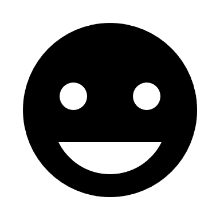 ΑπαντήσειςΤελικό ερωτηματολόγιο αξιολόγησης του προγράμματοςΠΡΟΓΡΑΜΜΑ ΣΕΞΟΥΑΛΙΚΗΣ ΑΓΩΓΗΣΠΕΙΡΑΜΑΤΙΚΟ ΓΥΜΝΑΣΙΟ ΡΕΘΥΜΝΟΥ Σχολικό έτος: ………..Αξιολόγηση Η εργασία σε ομάδες είχεΘετικά: ……………………………………………………………………………………………..………………………………………………………………………………………………………Αρνητικά/Δυσκολίες: ………………………………………………………………………………………………………………………………………………………………………………………Από αυτά που έμαθα μου έκανε περισσότερο εντύπωση ……………………………………….………………………………………………………………………………………………………Θα ήθελα να μάθω περισσότερα για…………………………………………………………….………………………………………………………………………………………………………Λιγότερο ενδιαφέρον από τη θεματολογία μου φάνηκε………………………………………..…………. 1. Ετερόφυλα άτομα μερικές φορές μπορεί να έχουν ερωτικές σκέψεις ή φαντασιώσεις για άτομο του ίδιου φύλου.…………... 2. Είναι συνηθισμένο για παιδιά της προσχολικής ηλικίας να παίζουν παιχνίδια όπως το «γιατρό» ή «δείξε μου το δικό σου να σου δείξω το δικό μου» με παιδιά του ίδιου ή του άλλου φύλου.…………… 3. Αν ένα κορίτσι έχει κοντά μαλλιά, κάνει σπορ και φορά πάντα παντελόνια στο σχολείο, δε σημαίνει απαραίτητα ότι είναι λεσβία.……………. 4. Δεν είναι παράξενο για ένα παιδί στην εφηβεία να μη νιώθει σίγουρος/η για το σεξουαλικό του προσανατολισμό. Η ταυτότητά τους γίνεται πιο ξεκάθαρη μεγαλώνοντας.…………….. 5. Κάποια αγόρια μπορεί να είναι αμφισεξουαλικά, να έλκονται ρομαντικά ή σεξουαλικά και από αγόρια και από κορίτσια.……………. 6. Κανένας δεν μπορεί να αλλάξει το σεξουαλικό προσανατολισμό του άλλου.……………. 7. Τα περισσότερα άτομα ΛΟΑΤΚ μπορούν να γίνουν υγιείς και ευτυχισμένοι ενήλικες, κάνοντας σοβαρές σχέσεις ή και να παντρευτούν αν το θέλουν.……………. 8. Τα άτομα ΛΟΑΤΚ μπορούν να έχουν ή να μεγαλώσουν υγιή παιδιά.……………. 9. Δεν επιλέγεις ή αλλάζεις το σεξουαλικό σου προσανατολισμό.…………….10. Υπάρχουν ομάδες που βοηθούν τους εφήβους που πιστεύουν ότι μπορεί να είναι ΛΟΑΤΚ.Κάθε δευτερόλεπτο υπάρχουν περίπου ……………χιλιάδες θεατές πορνό στο διαδίκτυο.10    20    30                                            

Κάθε δευτερόλεπτο ξοδεύονται …………….. εκ. δολάρια σε διαδικτυακό πορνογραφικό υλικό.1        2     3                                                        
 
………% αρχείων που κατεβαίνουν στο διαδίκτυο αφορά την πορνογραφία.
15     25    35

………% των χρηστών του διαδικτύου έχουν εκτεθεί σε πορνογραφικό υλικό παρά τη θέλησή τους.14     24    34

Μπορεί η έκθεση σε πορνογραφικό υλικό να δημιουργήσει συνθήκες εξάρτησης στο θεατή;Ναι    ΌχιΠιθανούς τρόπους για την επίτευξη ερωτικής απόλαυσης.
  ΝΑΙ      ΟΧΙ      ΙΣΩΣ
Πώς να μιλάω στον ερωτικό μου σύντροφο.
  ΝΑΙ      ΟΧΙ      ΙΣΩΣ
Ποικίλους τρόπους ερωτικής συμπεριφοράς.
  ΝΑΙ      ΟΧΙ      ΙΣΩΣ
Τι πρέπει να κάνω στην αρχή μιας ερωτικής σχέσης.
  ΝΑΙ      ΟΧΙ      ΙΣΩΣ
Πώς να λέω όχι σε ανεπιθύμητες συμπεριφορές.
  ΝΑΙ      ΟΧΙ      ΙΣΩΣ
Πως ερεθίζονται και έχουν οργασμό οι άνθρωποι κατά το σεξ.
  ΝΑΙ      ΟΧΙ      ΙΣΩΣ
Πώς είναι τα σώματα και τα ερωτικά μέρη των ανθρώπων.
  ΝΑΙ      ΟΧΙ      ΙΣΩΣ
Πρακτικές ασφαλούς σεξ για την αντιμετώπιση ανεπιθύμητης κύησης ή ΣΜΝ.
  ΝΑΙ      ΟΧΙ      ΙΣΩΣ
Πως οι άνθρωποι μοιράζονται ισότιμα την ερωτικής τους εμπειρία.
  ΝΑΙ      ΟΧΙ      ΙΣΩΣ
Ότι το σεξ αφορά το συναισθηματικό δέσιμο μεταξύ των ανθρώπων.
  ΝΑΙ      ΟΧΙ      ΙΣΩΣ
Πόσο διαρκεί το σεξ.
  ΝΑΙ      ΟΧΙ      ΙΣΩΣ
Πως η σεξουαλική βία όπως ο βιασμός μπορεί να επηρεάσει τα θύματα.
  ΝΑΙ      ΟΧΙ      ΙΣΩΣ
Πώς να είσαι καλός ερωτικός σύντροφος.
  ΝΑΙ      ΟΧΙ      ΙΣΩΣ
Πως να διατηρείς μια υγιή, ρομαντική σχέση.
  ΝΑΙ          ΟΧΙ           ΙΣΩΣ1.Δ2. Α3. Δ4. Δ5. Γ6. Β7. Γ8. Α9. Β10. Β11. Γ12. Δ13. Α14. Β15. Δ16. Γ17. Γ18. Δ19. Δ20. Β21. Δ22. Δ23. Δ24. Δ25. Δ26. Γ27. Β28. Δ29. Δ30. Β31. Δ32. Β33. Β34. ΔΠαρακαλούμε σημειώστε την απάντηση που αντανακλά περισσότερο τις απόψεις σας.Παρακαλούμε σημειώστε την απάντηση που αντανακλά περισσότερο τις απόψεις σας.Παρακαλούμε σημειώστε την απάντηση που αντανακλά περισσότερο τις απόψεις σας.Παρακαλούμε σημειώστε την απάντηση που αντανακλά περισσότερο τις απόψεις σας.Παρακαλούμε σημειώστε την απάντηση που αντανακλά περισσότερο τις απόψεις σας.Παρακαλούμε σημειώστε την απάντηση που αντανακλά περισσότερο τις απόψεις σας.Συμφωνώ πολύ      ΣυμφωνώΟύτε συμφωνώ  Ούτε διαφωνώΔε συμφωνώ        Δε συμφωνώ καθόλουΤο μάθημα σεξουαλικής αγωγής μου φάνηκε ενδιαφέρον.Μέσα από το μάθημα έμαθα νέα πράγματα που δεν ήξερα.Μέσα από το μάθημα έμαθα πράγματα που ήξερα λάθος.Το μάθημα σεξουαλικής αγωγής θα έπρεπε να γίνεται σε όλες τις τάξεις του Γυμνασίου.